Сольфеджио 1й класс 14.00Посмотреть видео: https://youtu.be/mOqy7CnOP6s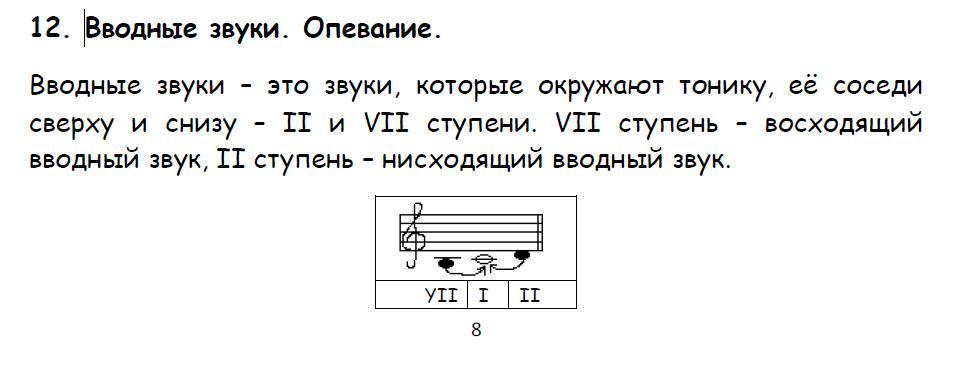 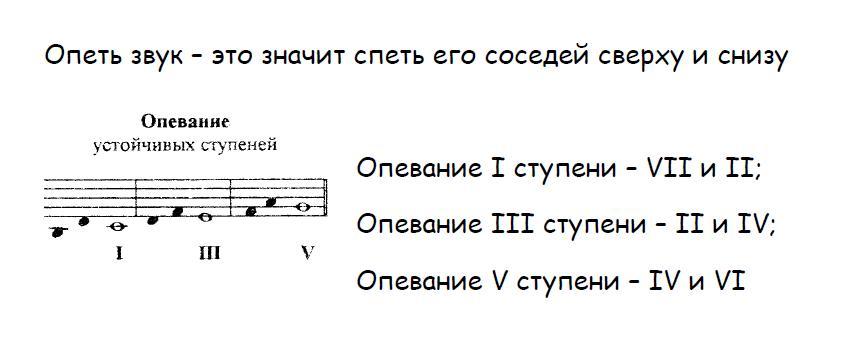 Домашнее задание: Петь опевание устойчивых ступеней До мажораУчебник Н.Баева и Т.Зебряк стр 16-17, петь номера 43, 44, 46, 48, 51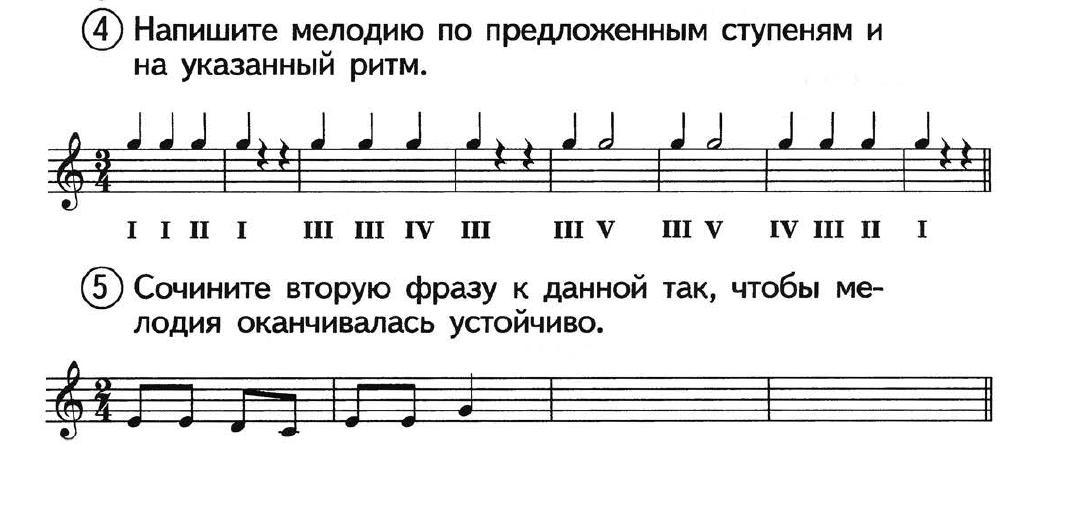 